Муниципальное автономное общеобразовательное учреждение «Основная общеобразовательная школа № 14»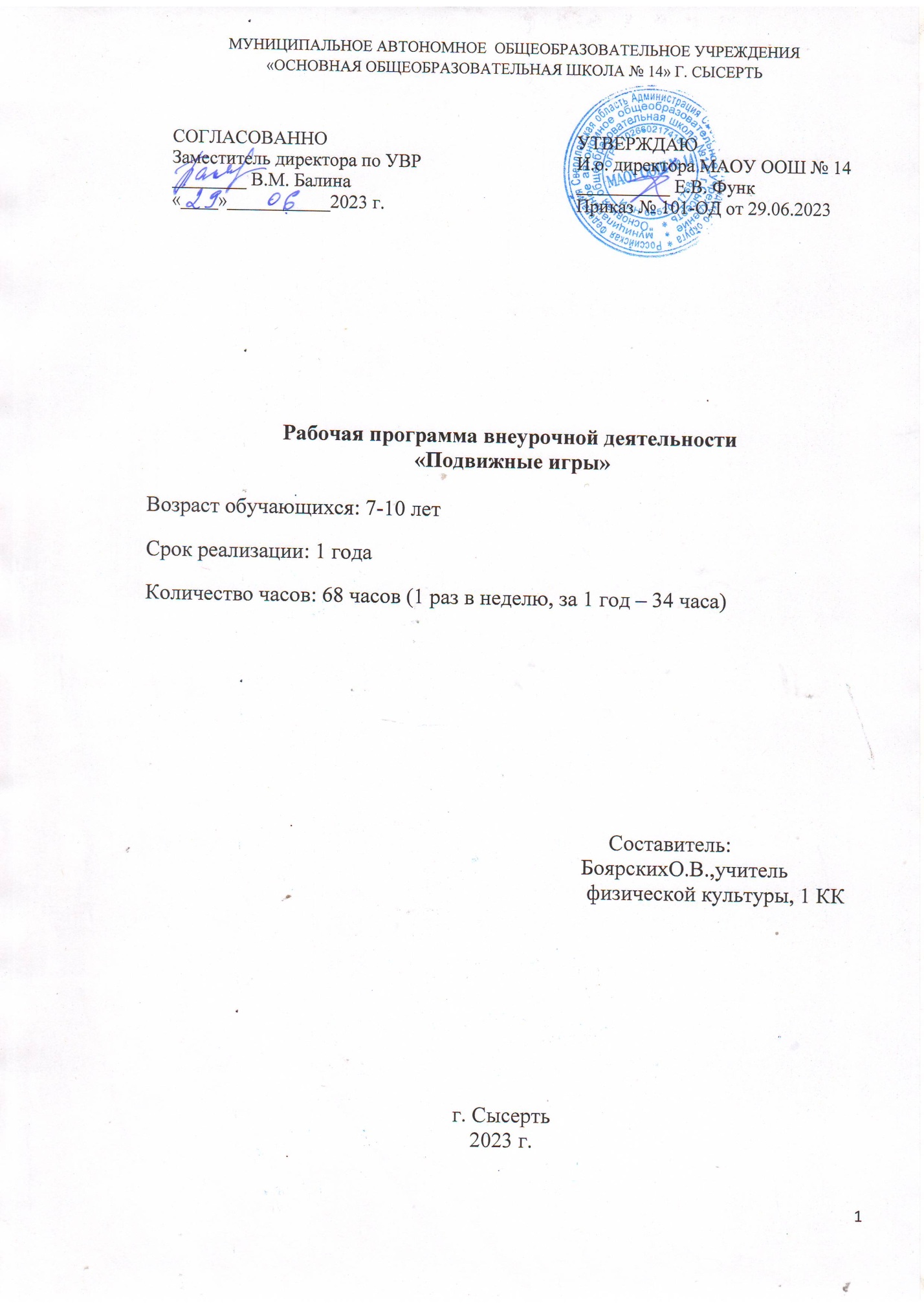 Рабочая программа курса внеурочной деятельности «Разговоры о важном» для обучающихся 5-9 классов с лёгкой умственной отсталостью (интеллектуальными нарушениями) (вариант 1)Разработчик: Непарко Р.Е.1ККСысерть, 2023СодержаниеПояснительная записка…………………………………………………………………………………………………………....3Содержание курса внеурочной деятельности………………………………………………………………………………..…11Планируемые результаты освоения курса внеурочной деятельности………………………………………………………...14Тематическое планирование……………………………………………………………………………………………………..16Методическое обеспечение…………………………………………………………………………………..…………………..32Пояснительная запискаАктуальностьиназначениепрограммыПрограммаразработанавсоответствиистребованиямиФедеральныхгосударственныхобразовательныхстандартовначальногообщего,основногообщегоисреднегообщегообразования,ориентировананаобеспечениеиндивидуальныхпотребностейобучающихсяинаправленанадостижениепланируемыхрезультатовосвоенияпрограммыначальногообщего,основногообщегоисреднегообщегообразованиясучётомвыбораучастникамиобразовательныхотношенийкурсоввнеурочнойдеятельности.ЭтопозволяетобеспечитьединствообязательныхтребованийФГОСвовсемпространствешкольного образования:нетольконауроке,ноизаегопределами.Задачейпедагога,работающегопопрограмме,являетсяразвитиеуобучающегося ценностного отношения к Родине, природе, человеку, культуре,знаниям,здоровью.Педагогпомогаетобучающемуся:вформированииегороссийскойидентичности;вформированииинтересакпознанию;вформированииосознанногоотношенияксвоимправамисвободамиуважительного отношение кправамисвободам других;ввыстраиваниисобственногоповеденияспозициинравственныхиправовыхнорм;всозданиимотивациидляучастиявсоциально-значимойдеятельности;вразвитииушкольниковобщекультурнойкомпетентности;вразвитииуменияприниматьосознанныерешенияиделатьвыбор;восознаниисвоегоместавобществе;впознаниисебя,своихмотивов,устремлений,склонностей;вформированииготовностикличностномусамоопределению.Нормативную правовую основу настоящей примерной рабочей программыкурса внеурочной деятельности «Разговоры о важном» составляют следующиедокументы.Стратегия национальной безопасности Российской Федерации, УказПрезидентаРоссийскойФедерацииот2июля2021г.№400«ОСтратегиинациональнойбезопасностиРоссийскойФедерации».ПриказМинистерствапросвещенияРоссийскойФедерацииот31.05.2021 № 286 «Об утверждении федерального государственногообразовательногостандартаначальногообщегообразования»(Зарегистрирован05.07.2021№ 64100).ПриказМинистерствапросвещенияРоссийскойФедерацииот31.05.2021 № 287 «Об утверждении федерального государственногообразовательногостандартаначальногообщегообразования»(Зарегистрирован05.07.2021№ 64101).ПриказМинистерствапросвещенияРоссийскойФедерацииот18.07.2022№569«Овнесенииизмененийвфедеральныйгосударственныйобразовательныйстандартначальногообщегообразования» (Зарегистрирован17.08.2022№ 69676).ПриказМинистерствапросвещенияРоссийскойФедерацииот18.07.2022№568«Овнесенииизмененийвфедеральныйгосударственныйобразовательныйстандартосновногообщегообразования» (Зарегистрирован17.08.2022№ 69675).Приказ Министерства образования и науки Российской Федерации от17мая2012г.№413«Обутверждениифедеральногогосударственногообразовательного стандартасреднего общегообразования».ПриказМинистерствапросвещенияРоссийскойФедерацииот12.08.2022№732«Овнесенииизмененийвфедеральныйгосударственныйобразовательныйстандартсреднегообщегообразования,утверждённыйприказомМинистерстваобразованияи наукиРоссийскойФедерацииот17мая2012г.№413»(Зарегистрирован12.09.2022№ 70034).ПисьмоМинистерствапросвещенияРоссийскойФедерации«Онаправленииметодическихрекомендацийпопроведениюциклавнеурочныхзанятий«Разговорыоважном»»от15.08.2022№03-1190.Примернаярабочаяпрограммаповоспитаниюдляобщеобразовательныхорганизаций,одобреннаярешениемфедеральногоучебно-методическогообъединенияпообщемуобразованию(протоколот23июня 2022г.№ 3/22).ВзаимосвязьспрограммойвоспитанияПрограммакурсавнеурочнойдеятельностиразработанасучетомрекомендацийпримернойпрограммывоспитания.Этопозволяетнапрактикесоединитьобучающуюивоспитательнуюдеятельностьпедагога,ориентироватьеёнетольконаинтеллектуальное,ноинанравственное,социальноеразвитиеребёнка.Этопроявляется:ввыделениивцелипрограммыценностныхприоритетов;в приоритете личностных результатов реализации программы внеурочнойдеятельности,нашедшихсвоеотражениеиконкретизациювпримернойпрограммевоспитания;винтерактивныхформахзанятийдляобучающихся,обеспечивающихихвовлеченностьвсовместнуюспедагогомисверстниками деятельность.ЦенностноенаполнениевнеурочныхзанятийВосновеопределениятематикивнеурочныхзанятийлежатдвапринципа:соответствиедатамкалендаря;значимостьдляобучающегосясобытия(даты),котороеотмечаетсявкалендаревтекущем году.Датыкалендаряможнообъединитьвдвегруппы:Даты, связанные с событиями, которые отмечаются в постоянные числаежегодно (государственные и профессиональные праздники, даты историческихсобытий).Например,«Деньнародногоединства»,«ДеньзащитникаОтечества»,«Рождество»,«Деньучителя»,«Деньроссийскойнауки»ит.д.Юбилейные даты выдающихся деятелей науки, литературы, искусства.Например, «165-летие со дня рождения К. Э. Циолковского», «160 лет со днярожденияК.С.Станиславского».В программе предлагается несколько тем внеурочных занятий, которые несвязаны с текущими датами календаря, но являющиеся важными в воспитаниишкольника. К примеру: «Мы разные, мы вместе», «Забота о каждом: цифроваябезопасностьи гигиена школьника»идр.Следуетотметить,чтовнеурочныезанятиявходятвобщуюсистемувоспитательнойработыобразовательнойорганизации,поэтомутематикаисодержаниедолжныобеспечитьреализациюихназначенияицелей:становлениеуобучающихсягражданско-патриотическихчувств.Исходяизэтого,впланируемыхрезультатахкаждогосценариявнеурочногозанятиявыделяютсянравственныеценности,которыеявляютсяпредметомобсуждения.Основныеценностихарактеризуютсяследующимобразом.Историческаяпамятьисторическая память – обязательная часть культуры народа и каждогогражданина; историческаяпамятьсоединяетпрошлое,настоящее,позволяясохранитьипродолжитьдостижения,мудрость,опыт,традициипрошлых поколений;историческаяпамятьестькультурацелогонарода,котораяскладываетсяизобъединенияиндивидульныхпереживаний,ивключаетважнейшиенравственныекачества:благодарность,уважение,гордостьпотомковзажизньиподвигипредков.Осознаниеэтойнравственнойценностибазируетсянаконкретномсодержании занятия. Например, тема «День народного единства» рассматриваетсяна известных исторических фактах –единение людей, когда Родина нуждается взащите в1612г.Преемственностьпоколенийкаждоеследующеепоколениеучитсяупредыдущего:осваивает,воссоздаёт,продолжает егодостижения,традиции;семья построена на сохранении преемственности поколений. Память опредыдущих поколениях бережно хранится в предметах, фото, вещах, а также вгуманномотношении кстаршим поколениям.Например, тема: «Мы разные, мы вместе». Обсуждается проблема: каждоепоколение связано с предыдущими и последующими общей культурой, историей,средой обитания, языком общения. Каждый человек должен воспитывать в себекачества,которыебылихарактерныдлянашихпредков,людейдалёкихпоколений:любовькродной земле,малойродине,Отечеству.Патриотизм—любовькРодинепатриотизм(любовькРодине) –самоеглавноекачествагражданина;любовь к своему Отечеству начинается с малого — с привязанности кродному дому,малой Родине;патриотизм строится на ответственности за судьбу своей родной земли;чувствегордостизаисторию,культуру своего народаинародовРоссии.Этавысшаянравственнаяценностьявляетсяприоритетнойвовсехсценариях«Разговорововажном».Вкаждомсценарии,всоответствииссодержанием,раскрывается многогранность чувства патриотизма и его проявления в разныхсферахчеловеческой жизни.Доброта,добрыеделадоброта—этоспособность(желаниеиумение)бытьмилосердным,поддержать,помочьбезожиданияблагодарности;благотворительность — проявление добрых чувств; благотворительностьбыла распространена в России в прошлые века, что стало сегодня примером дляподражания.Например,тема«Заботаокаждом».РазговородобрыхделахгражданРоссиивпрошлые временаивнастоящее время,тема волонтерства.Семьяи семейныеценностисемья связана не только общим местом проживания, общим хозяйством,общимиделами,ноизначимымиценностями—взаимопониманием,взаимоподдержкой, традициямии т.д.;каждый член семьи имеет свои обязанности, но всегда готовы прийти напомощь другому: взять на себя его дела, проявить внимание, оказать помощь другдругу;учащийся должен ответственно относиться к своей семье, участвовать вовсехееделах,помогатьродителям;семейные ценности всегда были значимы для народов России; семейныеценностипредставлены втрадиционныхрелигиях России.Тема семьи, семейных взаимоотношений и ценностей является предметомобсуждения на занятиях, посвященных темам: «День матери», «День отца», «Деньпожилых людей»,«Традиционныесемейныеценности» идр.КультураРоссиикультураобщества—этодостижениячеловеческогообщества,созданныенапротяжении егоистории;российскаякультурабогатаиразнообразна,онаизвестнаиуважаемавовсеммире;культура	представлена	достижениями	в	материальной	сфере(строительство,техника,предметыбытаидр.),вдуховнойсфере(народное творчество,литература,изобразительноеискусство,музыка,театридр.),атакжевэтике,культуре взаимоотношений людей.Темы, связанные с осознанием обучающимися этой социальной ценности,подробноиразностороннепредставленыв«Разговораховажном».Поэтомумногиесценариипостроеныначтениипоэзии,обсуждениивидеофильмов,произведенийживописиимузыки:«Деньмузыки»,«Мечты»,«ВеликиелюдиРоссии: К.С.Станиславский»,«Деньтеатра».НауканаслужбеРодинынаукаобеспечиваетпрогрессобществаиулучшаетжизньчеловека;в науке работают талантливые, творческие люди, бесконечно любящиесвоюдеятельность;в России совершено много научных открытий, без которых невозможнопредставитьсовременный мир.О такой ценности общества и отдельно взятого человека учащиеся узнают впроцессе обсуждения тем: «День российской науки», «160 лет со дня рождения К.Э.Циолковского»,«Денькосмонавтики:мы—первые».Следует отметить, что многие темы внеурочных занятий выходят за рамкисодержания,изучаемогонауроках,ноэтонеозначает,чтоучительбудетобязательно добиваться точного усвоения нового знания, запоминания и четкоговоспроизведенияновоготерминаилипонятия.Необходимопонимать,чтонавнеурочныхзанятияхкакнеучебныхформируютсяопределенныеценности:высшие нравственные чувства и социальные отношения. В течение года учащиесямногоразбудутвозвращатьсякобсуждениюоднихитехжепонятий,чтопослужитпостепенномуосознанномуихпринятию.Наличиесценариеввнеурочныхзанятийнеозначаетформальногоследованияим.Прианализесодержаниязанятия,котороепредлагаетсявсценарии,педагогучитываетрегиональные,национальные,этнокультурныеособенноститерритории,гдефункционируетданнаяобразовательнаяорганизация.Обязательноучитываетсяиуровеньразвитияучащихся,ихинтересыипотребности.Принеобходимости,исходяизстатусасемейобучающихся,целесообразноуточнить (изменить,скорректировать)итворческиезадания,выполнениекоторыхпредлагаетсявместесродителями,другими членами семьи.ОсобенностиработыпедагогапопрограммеЛичностноеразвитиеребёнка–главнаяцельпедагога.Личностныхрезультатов педагог может достичь, увлекая школьника совместной и интереснойимобоиммногообразнойдеятельностью,позволяющейраскрытьпотенциалкаждого;используяразныеформыработы;устанавливаявовремязанятийдоброжелательную, поддерживающую атмосферу; насыщая занятия ценностнымсодержанием.Задачапедагога,транслируясобственныеубежденияижизненныйопыт,датьвозможностьшкольнику анализировать,сравниватьивыбирать.Вприложенияхкпрограммесодержатсяметодическиерекомендации,помогающиепедагогуграмотноорганизоватьдеятельностьшкольниковназанятияхврамкахреализациипрограммыкурсавнеурочнойдеятельности«Разговорыоважном».Цикл внеурочных занятий «Разговоры о важном» может быть реализован для обучающихся с интеллектуальными нарушениями в начальной школе. Материалы могут быть использованы для обучающихся для 3 классаа. Педагоги адаптируют материал с учётом возможностей обучающихся своего класса.Планируемые результаты по ФГОС О УО (ИН) только личностные и предметные.Форма занятия – беседа с использованием видеофрагментов, презентационных материалов. Видеофрагменты и презентационные материалы можно использовать без изменений.Применение данных материалов возможно при внесении изменений в содержательную часть и подачу материала:Использование в речи учителя доступных формулировок: изменение вопросов, инструкций к заданиям, творческого заданияВозможно включать карточки с предметным, символическим, сюжетным изображениемПосле просмотра видеоролика учитель задает вопросы: «Что узнали? Что понравилось? Почему?»Для профилактики утомления, повышения активности, снятия напряжения необходимо предусмотреть динамические паузы.Творческое задание изменено в соответствии с особенностями обучающихся с интеллектуальными нарушениями. Рекомендуем творческое задание использовать до заключения (подведения итогов).Содержание курса внеурочной деятельностиЗнакомство с платформой «Россия — страна возможностей». Возможности, которые предоставляет платформа «Россия – страна возможностей» Родина — не только место рождения. История, культура, научные достижения: чем мы можем гордиться? Мечты и фантазии человека о космических полётах. К. Э. Циолковский — основоположник ракетодинамики и теоретической космонавтики. Герои освоения космоса. 1 октября — Международный день пожилых людей. Почитание старшего поколения. Возрастные изменения — не повод быть исключённым из жизни семьи и общества. Ценность профессии учителя. Учителя в годы Великой Отечественной войны. Современный учитель: какой он? История формирования понятий «род» и «отец». Образ отца в отечественной литературе. Качества настоящего отца. Равноправие родителей в семье. Уникальность музыки каждого народа. Музыкальные инструменты. Виды искусства, где музыка — неотъемлемая часть. Дом, в котором мы живём. Идеальные отношения в семье: какие они? Семейные ценности. Смутное время в истории нашей страны. Самозванцы – одна из причин продолжавшейся Смуты. Ополчение во главе с князем Дмитрием Пожарский и земским старостой Кузьмой Мининым. Примеры единения народа не только в войне. Разнообразие культуры народов России. Традиции разных народов. Уважение между людьми разных национальностей — основа межкультурного общения. Влияние многоязычия на толерантность. Почему языки исчезают? Мама — важный человек в жизни каждого. Материнская любовь — простая и безоговорочная. Легко ли быть мамой? Герб — символ государства. У каждой страны свой герб. Значение триколора. История российского флага. История создания Красного Креста. Особенности волонтёрской деятельности. Волонтёрство в России. Россия — страна с героическим прошлым. Современные герои — кто они? Россия начинается с меня? Значение Конституции для граждан страны. Знание прав и выполнение обязанностей. Ответственность — это осознанное поведение.История праздника Рождества Христова. Рождественские традиции в России и в других государствах. Новый год — праздник всей семьи. Новогодние семейные традиции. Новогодние приметы. Отношение к личной информации. Добавление «друзей» в сети. Всё, что попадает в Сеть, остаётся там навсегда. Голод, морозы, бомбардировки — тяготы блокадного Ленинграда. Блокадный паек. Способы выживания ленинградцев. О провале планов немецких войск. Авторитет К. С. Станиславского в области сценического искусства. Некоторые факты его биографии. Основные идеи системы Станиславского. Цивилизация без научных достижений. Научные и технические достижения в нашей стране. Достижения науки в повседневной жизни. Плюсы и минусы научно-технического прогресса. Географические особенности и природные богатства России. Многочисленные народы России. Единый перечень коренных малочисленных народов (47 этносов). Российская культура. Чем славится Россия? День защитника Отечества: исторические традиции. Профессия военного: кто её выбирает сегодня. Смекалка в военном деле. Задачи армии в мирное время. Мотивация добрых дел. Подлинность намерений — то, что у тебя внутри. Проблемы, с которыми сталкиваются добрые люди. Связь праздника 8 Марта с именем Клары Цеткин. Освоение женщинами «мужских» профессий. Традиционность подхода «мужчина — добытчик, женщина — хранительница очага»: изменились ли роли? Сергей Владимирович Михалков — поэт, драматург, баснописец, сказочник, сатирик, сценарист, общественный деятель. Страсть С. Михалкова к стихотворчеству. Работа в армейской печати во времена Великой Отечественной войны. Решение правительства России о смене гимна. Вторая редакция текста гимна. Красивейший полуостров с богатой историей. История Крымского полуострова. Значение Крыма. Достопримечательности Крыма. Сила театрального искусства. Читка пьес — особый жанр театрального искусства. Кино и театр: аргументы «за» и «против».Главные события в истории покорения космоса. Отечественные космонавты-рекордсмены. Подготовка к полету — многолетний процесс. Появление термина «геноцид». Геноцид советского народа и народов Европы во время Второй мировой войны. Международный военный трибунал в Нюрнберге. Конвенция ООН о предупреждении преступления геноцида и наказании за него. Геноцид в современном мире. День Земли — призыв задуматься о сохранности планеты. Экологические проблемы как следствия безответственного поведения человека. Соблюдать эко-правила — не так сложно. История Праздника труда. Труд – это право или обязанность человека? Работа мечты. Жизненно важные навыки. История появления праздника День Победы. Поисковое движение России. Могила Неизвестного Солдата. Семейные традиции празднования Дня Победы. 19 мая 1922 года — день рождения пионерской организации. Цель её создания и деятельность. Распад пионерской организации. Причины, по которым дети объединяются. Разные представления о счастье. Слагаемые счастья. Рецепт счастливой жизниМесто курса в учебном плане:В учебном плане на изучение данного курса отводится 1 час в неделю, всего 34 часа в год.В условиях режима повышенной готовности для организации образовательной деятельности, используется электронное обучение с применением дистанционных образовательных технологий.Планируемые результаты освоения курса внеурочной деятельностиЛичностные учебные действия:Личностные учебные действия представлены следующими умениями: испытывать чувство гордости за свою страну; гордиться школьными успехами и достижениями как собственными, так и своих товарищей; адекватно эмоционально откликаться на произведения литературы, музыки, живописи и др.; уважительно и бережно относиться к людям труда и результатам их деятельности; активно включаться в общеполезную социальную деятельность; бережно относиться к культурно-историческому наследию родного края и страны.Коммуникативные учебные действия:Коммуникативные учебные действия включают: вступать и поддерживать коммуникацию в разных ситуациях социального взаимодействия (учебных, трудовых, бытовых и др.); слушать собеседника, вступать в диалог и поддерживать его, использовать разные виды делового письма для решения жизненно значимых задач; использовать доступные источники и средства получения информации для решения коммуникативных и познавательных задач.Регулятивные учебные действия:Регулятивные учебные действия представлены умениями: принимать и сохранять цели и задачи решения типовых учебных и практических задач, осуществлять коллективный поиск средств их осуществления; осознанно действовать на основе разных видов инструкций для решения практических и учебных задач; осуществлять взаимный контроль в совместной деятельности; обладать готовностью к осуществлению самоконтроля в процессе деятельности; адекватно реагировать на внешний контроль и оценку, корректировать в соответствии с ней свою деятельность.Познавательные учебные действия:Дифференцированно воспринимать окружающий мир, его временно-пространственную организацию; использовать усвоенные логические операции (сравнение, анализ, синтез, обобщение, классификацию, установление аналогий, закономерностей, причинно-следственных связей) на наглядном, доступном вербальном материале, основе практической деятельности в соответствии с индивидуальными возможностями; использовать в жизни и деятельности.Календарно-тематическое планированиеМЕТОДИЧЕСКОЕ И ИНФОРМАЦИОННОЕ ОБЕСПЕЧЕНИЕЛитература для учителя:1. Богданова И.А., Давыдова М.А.. Мы – патриоты! Классные часы и внеклассные мероприятия. 1-11 классы. М., «Вако», 2019.2. Гражданское образование в российской школе /Сост. Т.И.Тюляева. М.: Издательство "Астрель", 2019. 3.  Права человека в свободной стране. Учебное пособие. Спб., 2018. Литература для учащихся:1. Клиентов, А.Е. Города России : [для среднего школьного возраста] / Алексей Клиентов. - Москва : Белый город, 20182.  С чего начинается Родина : стихи : [для среднего школьного возраста / худож. И. В. Максимова [и др.] ; отв. ред. В. С. Рябченко]. – Москва.3.   Наталья Андрианова: Россия для детей (от 6 до 12 лет), Издательство: Эксмо, 2021 г. Интернет ресурсы:1.         https://deti-online.com/raskraski/russia/zimniy-dvorec-v-sankt-peterburge/2.         https://russia.tv/video/show/brand_id/14225/episode_id/983062/video_id/9936753.         https://vraki.net/blogi/zanimatelnoe-zadanie-po-russkomu-yazyku.html4.         https://multiurok.ru/index.php/files/olimpiada-po-russkomu-iazyku-1-klass-17.html5.         https://interneturok.ru/6.         https://infourok.ru/raskraski-po-matematike-klass-2200496.html7.         https://stranamasterov.ru/8.         https://chessday.ru/9.         https://izi.travel/ru10.       https://muzei-mira.com/video_exkursii_po_muzeiam/746-..11.       school-collection.edu.ru/collection/12.       edsoo.ru/Metodicheskie_videouroki.htm13.       apkpro.ru/razgovory-o-vazhnom/№ п\пТемыОсновноесодержаниеХарактеристикадеятельности обучающихсяДата проведения1День знанийЗнакомство с платформой «Россия — страна возможностей». Возможности, которые предоставляет платформа «Россия — страна возможностей»Участие во вступительной беседе. Просмотр ролика «История успеха». Участие в мотивационной беседе о чертах характера, которые присущи людям с активной жизненной позицией, о мечтах и о том, как можно их достигнуть. Просмотр промо-ролика «Россия – страна возможностей»2Наша страна - РоссияРодина — не только место рождения. История, культура, научные достижения: чем мы можем гордиться?Участие во вступительной беседе о России. Просмотр ролика о России. Участие в работе с пословицами. Интерактивное задание «Своя игра». Участие в инсценировке и решении проблемных ситуаций с дальнейшим обсуждением3165-летие со дня рождения К.Э.ЦиолковскогоМечты и фантазии человека о космических полетах. К. Э. Циолковский — основоположник ракетодинамики и теоретической космонавтики. Герои освоения космосаУчастие во вступительной беседе о мечтах и фантазиях человека о космических полетах. Участие в викторине о космонавтике. Просмотр видеоролика. Участие в групповой работе: знакомство с героями освоения космоса. Участие в беседе о К. Э Циолковском4День пожилых людей1 октября — Международный день пожилых людей. Почитание старшего поколения. Возрастные изменения — не повод быть исключённым из жизни семьи и обществаУчастие во вступительной беседе о Дне пожилых людей. Просмотр видеоролика. Участие в групповой работе: составляем «Кодекс уважения и поддержки пожилых людей»5День учителяЦенность профессии учителя. Учителя в годы Великой Отечественной войны. Современный учитель: какой он?Просмотр видеоролика. Участие в командной работе: каким должен быть современный Учитель? (создание кластера). Участие в дискуссии на одну из предложенных тем: «Если бы я был учителем, какими качествами обладал…, как относился бы к ученикам…, как готовился к занятиям…, какие вспомогательные средства использовал для проведения уроков?»; «Как сделать урок интересным?»; «Что нужно, чтобы понимать своих учеников?»; «Нужно ли учителю учиться?»6День отцаИстория формирования понятий «род» и «отец». Образ отца в отечественной литературе. Качества настоящего отца. Равноправие родителей в семьеПросмотр видеоролика. Знакомство с литературными образами отца. Участие в групповой работе по соотнесению текста и высказывания известного человека об отце. Участие в беседе о нравственных качествах отца как родоначальника. Обмен мнениями о том, какое из предложенных высказываний ближе всего школьникам7День музыкиУникальность музыки каждого народа. Музыкальные инструменты. Виды искусства, где музыка — неотъемлемая частьГрупповая работа по созданию кластера «Музыка» в зависимости от ассоциаций, которые возникают от слова «музыка». Просмотр видеоролика. Участие в дискуссии о видах искусства, где музыка – неотъемлемая часть8Традиционные семейные ценностиДом, в котором мы живем. Идеальные отношения в семье: какие они? Семейные ценности.Просмотр вступительного видеоролика о доме, в котором мы живем. Интерактивное задание «Собираем рассыпавшиеся пословицы». Участие в разыгрывании и анализе проблемных ситуаций, связанных с жизнью в семье9День народного единстваСмутное время в истории нашей страны. Самозванцы — одна из причин продолжавшейся Смуты. Ополчение во главе с князем Дмитрием Пожарский и земским старостой Кузьмой Мининым. Примеры единения народа не только в войнеУчастие во вступительной беседе о появлении праздника День народного единства. Знакомство с исторической справкой о событиях Смутного времени. Работа в группах: если бы вы жили в Смутное время, в чем вы бы увидели причины появления народных ополчений? Обмен мнениями. Дискуссия о том, что 4 ноября 1612 года воины народного ополчения продемонстрировали образец героизма и сплоченности всего народа вне зависимости от происхождения, вероисповедания и положения в обществе. Дискуссия о том, когда еще люди чувствуют, что им надо объединяться? Блиц-опрос о том, что в Москве нам напоминает о событиях 1612 года10Мы разные, мы вместеРазнообразие культуры народов России. Традиции разных народов. Уважение между людьми разных национальностей — основа межкультурного общения. Влияние многоязычия на толерантность. Почему языки исчезают?Блиц-опрос: какие народы, живущие в России, вы можете назвать? (по последним данным в России проживает более 190 народов). Знакомство с традициями народов, живущих на территории России. Участие в дискуссии о том, что объединяет людей разных национальностей в одной стране, что им в этом помогает?11День материМама — важный человек в жизни каждого. Материнская любовь — простая и безоговорочная. Легко ли быть мамой?Участие в игре «Незаконченное предложение», во время которой каждый школьник продолжает предложение «Первое, что приходит в голову, когда я слышу слово «мама» …» Участие в групповом обсуждении случаев недопонимания мам и детей. Поиск причин этого в процессе групповой работы. Участие в беседе о том, что делает наших мам счастливыми12Символы РоссииГерб — символ государства. У каждой страны свой герб. Значение триколора. История российского флагаУчастие во вступительной беседе о гербе России: что олицетворяет герб России, где его можно увидеть? Участие в беседе о том, когда каждый из нас чувствовал гордость при виде государственных символов нашей страны.14День добровольцаИстория создания Красного Креста. Особенности волонтерской деятельности. Волонтёрство в РоссииЗнакомство школьников с информацией о создании в Международного Комитета Красного Креста. Участие в обсуждении вопроса: действительно ли создание именно этой организации можно считать началом волонтерского движения? Работа в группах по составлению списка особенностей волонтерской деятельности. Обмен историями из жизни о волонтёрской деятельности14День героевРоссия — страна с героическим прошлым. Современные герои — кто они? Россия начинается с меня?Участие во вступительной беседе о непростой судьбе нашей страны, о войнах, которые выпали на долю народа и о героизме тех, кто вставал на ее защиту. Участие в дискуссии о том, есть ли место героизму сегодня? Обсуждение мнений школьников. Участие в игре «Согласен-не согласен»15День конституцииЗначение Конституции для граждан страны. Знание прав и выполнение обязанностей. Ответственность — это осознанное поведениеУчастие во вступительной беседе о значении слова «конституция» и о жизни без конституции. Участие в обсуждении ситуаций, в которых было нарушение прав или невыполнение обязанностей. Участие в игре «Незаконченное предложение», во время которой каждый школьник продолжает предложение «Нужно знать Конституцию, потому что…» Участие в дискуссии об осознанном поведении и личной ответственности16Рождество История праздника Рождества Христова. Рождественские традиции в России и в других государствахУчастие в блиц-опросе «История рождения Христа». Работа в группах: обсуждаем рождественские традиции (кто больше вспомнит?) Какие рождественские традиции других стран вам больше всего нравятся? Игра «Найди связь»: педагог называет слово, связанное с Рождеством, а школьники рассказывают, как оно с ним связано. Работа в парах: придумать нетривиальное пожелание на Рождество17Тема нового года. Семейные праздники и мечтыНовый год — праздник всей семьи. Новогодние семейные традиции. Новогодние приметыИгра «Вопрос из шляпы» (Все ли вы знаете о Новом годе?) Участие в дискуссии «Поделись новогодней традицией, которая объединяет семью». Участие в беседе о том, что чаще всего мы мечтаем о материальных подарках, но есть ли что-то, что мы хотели бы изменить в себе в Новом году? Участие в разговоре о новогодних приметах18Цифровая безопасность и гигиена школьникаОтношение к личной информации. Добавление «друзей» в сети. Всё, что попадает в Сеть, остаётся там навсегдаУчастие в обсуждении того, что относится к личной информации. Участие в беседе о тех, кого мы добавляем в «друзья», о том, что могут рассказать о вас ваши фотографии. Работа в группах: делаем памятку для школьников. (используем ватман, карандаши, фломастеры и т. д.)19День снятия блокады ЛенинградаГолод, морозы, бомбардировки — тяготы блокадного Ленинграда. Блокадный паек. Способы выживания ленинградцев. О провале планов немецких войскУчастие в блиц-опросе «Что вы знаете о блокаде Ленинграда; каким образом город попал в кольцо; зачем Гитлер хотел захватить город; почему Ладожское озеро называют дорогой жизни?» Участие в обсуждение неписанных правил выживания: 1. Не съедать весь выданный хлеб сразу. 2. Стоя в очереди за продовольствием, люди прижимались друг к другу: с одной стороны, чтобы не пропускать полукриминальных личностей, а с другой – чтобы сохранить тепло. 3. При бомбардировках люди знали где находится бомбоубежище и какой путь является наиболее безопасным. На улицах размещали таблички «Граждане! При артобстреле эта сторона улицы наиболее опасна!». 4. Не ложиться и все время что-то делать. Беседа о том, что еще помогало людям выстоять. Работа в парах с дальнейшим обобщением: почему планам Гитлера не суждено было сбыться?20160 лет со дня рождения К. С. СтаниславскогоАвторитет К. С. Станиславского в области сценического искусства. Некоторые факты его биографии. Основные идеи системы СтаниславскогоСамостоятельная работа: Знакомство с некоторыми фактами биографии К.С. Станиславского. Участие в обсуждении идей системы Станиславского. Могут ли они пригодиться людям других профессий? Участие в дебатах о том, стоит ли приучать детей к театру с раннего детства?21День российской наукиЦивилизация без научных достижений. Научные и технические достижения в нашей стране. Достижения науки в повседневной жизни. Плюсы и минусы научно-технического прогрессаУчастие во вступительной беседе о том, какой была бы жизнь человека без научных достижений. Участие в беседе об основных научных и технических достижениях в нашей стране. Участие в блиц – опросе «Примеры использования достижений науки в повседневной жизни». Работа в группах с дальнейшим обобщением: «Плюсы и минусы научно-технического прогресса»22Россия и мирГеографические особенности и природные богатства России. Многочисленные народы России. Единый перечень коренных малочисленных народов (47 этносов) Российская культура. Чем славится Россия?Обмен мнениями: что для вас является удивительным в вашей стране? Беседа о том, в чем причины исчезновения малочисленных народов России. Мозговой штурм: как сохранить Россию для будущих поколений23День защитника ОтечестваДень защитника Отечества: исторические традиции. Профессия военного: кто её выбирает сегодня. Смекалка в военном деле. Задачи армии в мирное времяУчастие в интеллектуальной разминке «Что вы знаете о Дне защитника Отечества». Участие в дискуссии о причинах выбора профессии военного. Участие в работе в парах: знакомство с примерами военных действий, в которых выручала смекалка. Участие в беседе о том, как жители России выражают свою благодарность защитникам Отечества24Забота о каждомМотивация добрых дел. Подлинность намерений — то, что у тебя внутри. Проблемы, с которыми сталкиваются добрые людиУчастие в игре «Незаконченное предложение», во время которой каждый школьник продолжает предложение «Я делаю добрые дела, потому что…». По итогам игры — участие в обсуждении разных мотивов совершения добрых дел. Участие в дебатах: «Делать добро — это значит не делать зло»25Международный женский деньСвязь праздника 8 Марта с именем Клары Цеткин. Освоение женщинами «мужских» профессий. Традиционность подхода «мужчина —– добытчик, женщина — хранительница очага»: изменились ли роли?Участие во вступительной беседе об истории праздника 8 Марта. Работа в группах: как научнотехнический прогресс помог женщине выбирать ранее «мужские» профессии. Участие в дебатах о роли женщины в семье и в обществе26Гимн России (110 лет советского писателя и поэта, автора слов гимнов Российской Федерации и СССР С. В. Михалкова)Сергей Владимирович Михалков — поэт, драматург, баснописец, сказочник, сатирик, сценарист, общественный деятель. Страсть С. Михалкова к стихотворчеству. Работа в армейской печати во времена Великой Отечественной войны. Решение правительства России о смене гимна. Вторая редакция текста гимнаСамостоятельная работа: знакомство с ключевыми моментами жизни С. Михалкова. Работа в группах: предположим, вам поручили создать личную страничку Михалкова в интернете, какую информацию вы бы в нее поместили? Участие в беседе о том, почему, несмотря на большое количество претендентов, для последней редакции гимна выбрали стихи именно С. Михалкова?27День воссоединения Крыма с РоссиейКрасивейший полуостров с богатой историей. История Крымского полуострова. Значение Крыма.Достопримечательности КрымаУчастие в беседе о географическом положении Крыма с использованием карты. Самостоятельная работа по изучению информации по истории Крыма. Работа в группах с обобщением: что с древних времен привлекало разные народы в Крымском полуострове? Обмен мнениями: что бы вы рекомендовали посетить в Крыму28Всемирный день театраСила театрального искусства. Читка пьес – особый жанр театрального искусства. Кино и театр: аргументы «за» и «против»»Участие во вступительной беседе о первом походе в театр, о тематике постановок, которые интересно смотреть. Участие в обсуждении ожиданий от похода в театр. Рассказ педагога о читке пьес в разных театрах, где после спектакля-читки идет обсуждение со зрителями. Участие в дебатах: «Кино и театр: аргументы «за» и «против»»29День космонавтики. Мы – первыеГлавные события в истории покорения космоса. Отечественные космонавтырекордсмены. Подготовка к полёту — многолетний процессУчастие во вступительной беседе об основных исторических событиях в космонавтике. Самостоятельная работа в группах: найти в интернете информацию о космонавте и сделать сообщение для одноклассников (Герман Титов, Валентина Терешкова, Алексей Леонов, Светлана Савицкая, Валерий Поляков, Елена Кондакова, Сергей Крикалев, Геннадий Падалка, Анатолий Соловьев). Участие в беседе о трудном процессе подготовки к полёту30Память о геноциде советского народа нацистами и их пособникамиПоявление термина «геноцид». Геноцид советского народа и народов Европы во время Второй мировой войны. Международный военный трибунал в Нюрнберге. Конвенция ООН о предупреждении преступления геноцида и наказании за него. Геноцид в современном миреУчастие в беседе о том, какими признаками характеризуется геноцид. Составление «облака тегов» к понятию «геноцид». Участие в беседе о Нюрнбергском процессе. Участие в дискуссии о причинах геноцида и способах его предотвращения31День Земли (Экология)День Земли — призыв задуматься о сохранности планеты. Экологические проблемы как следствия безответственного поведения человека. Соблюдать экоправила — не так сложнУчастие во вступительной беседе об истории появления праздника День Земли. Обсуждение экологических проблем, существующих в России, и роли людей в их появлении. Работа в группах по составлению общего списка экоправил, которые легко может соблюдать каждый32День трудаИстория Праздника труда. Труд — это право или обязанность человека? Работа мечты. Жизненно важные навыкиВступительная беседа об истории Праздника труда. Участие в дискуссии: «Труд — это право или обязанность человека?» Мозговой штурм — обсуждение критериев работы мечты. Блиц-опрос «Владеете ли вы элементарными трудовыми навыками?»33День Победы. Бессмертный полкИстория появления праздника День Победы. Поисковое движение России. Могила Неизвестного Солдата. Семейные традиции празднования Дня ПобедыУчастие во вступительной беседе об истории появления праздника День Победы. Участие в беседе о том, что заставляет тысячи человек заниматься поиском и захоронением останков погибших защитников Отечества? Обмен мнениями: есть ли в вашей семье традиция отмечать День Победы?34День детских общественных организаций19 мая 1922 года — день рождения пионерской организации. Цель её создания и деятельность. Распад пионерской организации. Причины, по которым дети объединяютсяУчастие во вступительной беседе о пионерской организации. Участие в дискуссии о том, какое должно быть детское общественное объединение, чтобы вам захотелось в него вступить. Участие в мозговом штурме по выдвижению причин, по которым дети объединяются. Участие в беседе о том, какие бывают детские общественные объединения35Про счастьеРазные представления о счастье. Слагаемые счастья. Рецепт счастливой жизни.Игра «Согласен — не согласен». Работа в группах: обсуждение с дальнейшим обобщением вопроса «Из чего состоит счастье?» Обсуждение притчи о счастье. Участие в дискуссии: «Слагаемые счастья: любовь; семья; успех; самореализация; финансовое благополучие. Этого достаточно?».